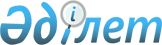 Об установлении лимитов долга местных исполнительных органов на 2018 годПриказ Министра национальной экономики Республики Казахстан от 21 сентября 2017 года № 337. Зарегистрирован в Министерстве юстиции Республики Казахстан 28 сентября 2017 года № 15799.
      В соответствии с пунктом 2 статьи 210 Бюджетного кодекса Республики Казахстан от 4 декабря 2008 года ПРИКАЗЫВАЮ:
      1. Установить лимиты долга местных исполнительных органов на 2018 год согласно приложению к настоящему приказу.
      2. Департаменту политики управления обязательствами государства и развития финансового сектора Министерства национальной экономики Республики Казахстан в установленном законодательством порядке обеспечить:
      1) государственную регистрацию настоящего приказа в Министерстве юстиции Республики Казахстан;
      2) в течение десяти календарных дней со дня государственной регистрации настоящего приказа в Министерстве юстиции Республики Казахстан направление его копии в бумажном и электронном виде на казахском и русском языках на официальное опубликование в периодические печатные издания, а также в Республиканское государственное предприятие на праве хозяйственного ведения "Республиканский центр правовой информации" для официального опубликования и включения в Эталонный контрольный банк нормативных правовых актов Республики Казахстан;
      3) размещение настоящего приказа на интернет-ресурсе Министерства национальной экономики Республики Казахстан;
      4) в течение десяти рабочих дней после государственной регистрации настоящего приказа в Министерстве юстиции Республики Казахстан представление в Юридический департамент Министерства национальной экономики Республики Казахстан сведений об исполнении мероприятий, предусмотренных подпунктами 1), 2) и 3) настоящего пункта.
      3. Контроль за исполнением настоящего приказа возложить на первого вице-министра национальной экономики Республики Казахстан.
      4. Настоящий приказ вводится в действие по истечении десяти календарных дней после дня его первого официального опубликования.
      "СОГЛАСОВАН"
Министр финансов
Республики Казахстан
_____________________ Б. Султанов
22 сентября 2017 года Лимиты долга местных исполнительных органов на 2018 год
      Сноска. Лимиты в редакции приказа Министра национальной экономики РК от 26.09.2018 № 19 (вводится в действие по истечении десяти календарных дней после дня его первого официального опубликования).
					© 2012. РГП на ПХВ «Институт законодательства и правовой информации Республики Казахстан» Министерства юстиции Республики Казахстан
				
      Министр
национальной экономики
Республики Казахстан

Т. Сулейменов
 Приложение к
приказу Министра национальной экономики Республики Казахстан
от 21 сентября 2017 года № 337
№
Местный исполнительный орган
Лимит долга местных исполнительных органов, тыс. тенге
1
2
3
1
Акмолинская область
34 738 956,4
2
Актюбинская область
50 577 937,4
3
Алматинская область
41 414 157,4
4
Атырауская область
26 867 283,2
5
Восточно-Казахстанская область
55 867 155,1
6
Жамбылская область
36 363 487,7
7
Западно-Казахстанская область
34 862 191,7
8
Карагандинская область
50 282 859,2
9
Костанайская область
41 907 906,0
10
Кызылординская область
48 001 543,3
11
Мангистауская область
22 744 067,6
12
Павлодарская область
26 954 845,3
13
Северо-Казахстанская область
28 619 824,9
14
Туркестанская область
31 266 828,9
15
город Алматы
55 571 803,2
16
город Астана
98 710 996,8
17
город Шымкент
43 449 238,0